IrelandIrelandIrelandIrelandJune 2026June 2026June 2026June 2026MondayTuesdayWednesdayThursdayFridaySaturdaySunday1234567First Monday in June89101112131415161718192021Father’s Day222324252627282930NOTES: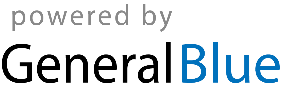 